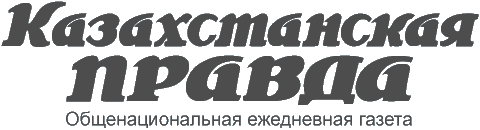 31 мартаДвадцать лет независимому Казахстану… Наверное, каждый из нас, думая об этой юбилейной дате, вспоминает не только яркие события, которые запомнили все казахстанцы, но и историю собственной жизни. У всех эти истории разные, но есть много общего, особенно если говорить о людях моего поколения.Уверен, что у большинства не сотрется из памяти та драма, которую каждый испытал, когда рушились существовавшие многие десятилетия стереотипы, приходило понимание необходимости и неизбежности больших перемен. Уверен, что каждый прошел через глубокие переживания за свое будущее, за судьбу своей семьи.Уверен, что, когда все мы вместе радовались первым достижениям молодого независимого государства, каждый до сих пор помнит и первые личные успехи. Да, большинство казахстанцев нашли свое место в новой жизни, в развернувшихся масштабных реформах. Знаю, что очень многие из нас сегодня не просто гордятся тем, что современный Казахстан стал государством, обеспечившим достойную жизнь своим гражданам, завоевавшим передовые позиции в мировой политике, но и осознают свою роль, а если не свою личную, то роль своих родных, близких или друзей в каждом масштабном проекте, воплощенном в нашей стране. Потому что Казахстан, государство – это мы, казахстанцы, ставшие не просто свидетелями, а активными участниками нашего общего прогресса. Я абсолютно убежден в том, что подавляющее большинство казахстанцев связывают успех страны в целом и личные достижения каждого, мир и согласие, царящие все эти 20 лет в стране, как и благополучие в каждой семье, с именем нашего Президента Нурсултана Абишевича Назарбаева.Сегодня мы по праву гордимся тем, что наша страна всего лишь за 20 лет поднялась до уровня одного из признанных лидеров экономического развития. Это действительно феномен созидания. Вспоминаю те годы, когда, как впоследствии открыто сказал Глава государства, «мы стояли у края пропасти». Массовая безработица, невиданная по масштабам экономическая миграция, остановка промышленных гигантов, обесценивание денег, хроническая невыплата зарплат. Говоря «сухим языком статистики», в первые четыре года, когда страна все еще испытывала последствия развала единого хозяйственного комплекса, в который в советское время была увязана по рукам и ногам, в целом по Казахстану объем производства промышленной продукции сократился наполовину, а в сельском хозяйстве спад составил почти треть, транспортные перевозки упали на две трети. Президент с первых же дней говорил людям правду и только правду. О том, в каком тяжелом положении оказалась экономика страны, о том, что судьба всего независимого Казахстана и каждой семьи в отдельности только в наших руках. Простые и убедительные слова, обращенные к человеку. При этом в его простых и понятных словах не было никаких популистских обещаний.Позже Нурсултан Абишевич просто и в то же время емко даст характеристику этому феномену: «…произошла решительная и беспощадная очистка экономики и нашей жизни от рецидивов тоталитарной системы; но главная революция в то время произошла именно в сознании казахстанцев: мы все окончательно убедились, что отныне сами отвечаем за свои судьбы, семьи, за свое благосостояние». В то время Назарбаев очень много ездил по стране. Большинство казахстанцев стали его убежденными сторонниками, поверив в его слова. Его реформам, которые принесли достаток в каждый дом, его политике, которая обеспечила мир и покой нашему Общему дому – Республике Казахстан.Действительно, Казахстан спустя всего лишь 20 лет стал признанным лидером экономического развития не только постсоветского пространства, но и всего бывшего социалистического лагеря. Но самое главное – в наше непростое время страна уверенно преодолевает любые неурядицы – кризисы регионального и глобального масштаба – практически без ущерба для населения. Реформы Президента Назарбаева направлены на построение не просто рыночной, а глубоко социальной экономики. Об этом немало сказано, и в год 20-летия Независимости мы по праву гордимся достижениями экономики, которой заданы самые передовые ориентиры века – инновации, конкурентоспособность, технологичность. Но, оценивая пройденный нами путь, я все-таки больше думаю о другой ценности государственного строительства. Ведь видя, какие гуманитарные потрясения сегодня испытывают страны и регионы, уровень развития которых еще 20 лет назад нам казался недостижимой вершиной, прежде всего арабский Восток, понимаешь, что экономические успехи любой нации – далеко не гарантия ее процветания. Есть, безусловно, более важное и глубокое измерение, определяющее настоящее и будущее страны. Это степень консолидации Нации, состояние ее духа.Оценивая то, что произошло в мире и обошло стороной Казахстан и то, что сегодня происходит в мире и обходит стороной Казахстан, невольно осознаешь, что все-таки главное достижение Независимости – это то, что мы, казахстанцы, стали Нацией. На земле казахов, которых тоталитарная система искореняла не только физически – коллективизацией и репрессиями, но и морально – выхолащивая из жизни родной язык. И ощутили себя не просто гражданами, но и убежденными патриотами те, кого НКВД десятками и сотнями тысяч ссылал на эту землю, цинично прозванную «лабораторией дружбы народов».Вне всяких сомнений, в этом большую роль сыграла мудрость народа, а также то обстоятельство, что все мы, к какому бы этносу ни принадлежали, на благословенной и гостеприимной земле казахов в корне изменили свою ментальность. Ведь недаром нас – русских, украинцев, немцев или корейцев – сегодня везде в ближнем и дальнем зарубежье называют «казахами». Почему же мы избежали печальной участи многих стран, и в первую очередь своих соседей, которые были ввергнуты в череду межнациональных и социальных столкновений, и почему вопреки всем негативным прогнозам Казахстан не только живет в мире и согласии, но и участвует в урегулировании конфликтов, которые терзают другие страны, к примеру в бытность председателем ОБСЕ? Мне запомнились слова Нурсултана Абишевича, обращенные к нам, казахстанцам: «У нас с вами в руках судьба одной из самых многонациональных и многоконфессиональных стран мира. Мы должны сделать все, чтобы осознание этого стало не помехой, а внутренним импульсом на пути нашего развития, тем более что сама судьба дает нам шанс извлечь пользу из этого многообразия». Так и произошло.В стране не только конституционно закреплено равноправие по этническому и конфессиональному признаку, но и принят целый ряд мер, направленных на возрождение и развитие языков, традиций и культуры всех казахстанцев. Сегодня мы, представители ста этносов, живущих на древней казахской земле, с честью и гордостью называем себя казахстанцами. Казахский язык становится для всех нас таким же объединяющим и консолидирующим фактором. Самое главное – мы едины в своих мыслях и действиях. Наша общая мечта – построить свободный и процветающий Казахстан для своих детей и внуков, которые будут счастливы в нашем Общем доме. Но как Нацию нас объединяет не только межэтническое согласие, которое за эти 20 лет благодаря политике нашего Президента значительно укрепилось и приобрело новое качество. Стержнем национального единства стали наше социальное согласие и общность целей. Меня удивляет, когда люди, называющие себя политологами, при разворачивании каждой «революции» спешат накликать: дескать, дойдет очередь и до Казахстана. Так было во времена «апельсинов», «роз» и «тюльпанов». Так то и дело пытаются «напророчить» и сейчас, когда шумит арабский мир. Не дошла до нас революция. И никогда не дойдет. По одной простой причине: «низы» у нас, конечно, не хотят жить по-старому. Они постоянно совершенствуются, трудятся, проявляют инициативу и предприимчивость. Поэтому у нас в стране рекордные показатели в области развития малого и среднего бизнеса, беспрецедентная государственная поддержка села. Поэтому у нас ежегодно повышаются доходы занятых в бюджетной сфере, пенсии и пособия. А проводят эту политику «верхи», которым управлять по-старому не позволит Президент, задающий такую социальную программу. Социальная цена каждого Послания народу, с которым выступает наш Президент, состоит из доброй половины доходов, получаемых государством в результате экономического роста. Надо обратить внимание на то, что «зажиточные граждане – процветающая страна» – это не просто фраза, а суть социальной политики Назарбаева. Интересно обратить внимание на слова, прозвучавшие в выступлениях делегатов XIII съезда нашей партии «Нур Отан».«Помню, как вы сказали, что все новые планы, все новые проекты развития нашей страны рассчитаны прежде всего на нас, молодежь, – говорит студентка «Назарбаев Университета» Екатерина Пономаренко, – и плодами предстоящих преобразований, всех ваших замыслов будем пользоваться мы, молодое поколение казахстанцев. Мне кажется, что это ключевая идея всех ваших реформ. И сегодня, выбирая будущее, мы, молодое поколение казахстанцев, выбираем вас». Наша хоккейная звезда Талгат Жайлауов отметил, что «все казахстанцы – это одна большая команда», а Президент – «наш Лидер, наш капитан». Я не случайно вспомнил недавний съезд нашей партии, на котором Нурсултан Абишевич выступил со своеобразным «вторым посланием», ставшим его предвыборной платформой. Хочу обратить внимание на то, что практически каждая социальная группа страны может считать Назарбаева главным проводником ее коренных интересов. И это действительно так. Президент досконально вникает в проблемы и отстаивает интересы предпринимателей, учителей, врачей, молодежи, женщин, спортсменов и т. д. Этим занимается не только законодательная и исполнительная власть. Все больше социальных программ Лидера Нации берет на свой контроль партия «Нур Отан». Именно на съезде нашей партии Нурсултан Абишевич Назарбаев был выдвинут кандидатом в Президенты Республики Казахстан. И сейчас мы, нуротановцы, уверенно, системно и убедительно ведем его предвыборную кампанию. Ведем вместе с участниками Общенациональной коалиции демократических сил «Казахстан-2020».Я считаю, что в вопросе формирования Нации в Казахстане уже сложилась также уникальная ситуация. Сегодня наше общество консолидировано, и на новом этапе достигнуто национальное единство, основанное на признании общей системы ценностей и принципов. Нас многое объединяет, но есть главное. Позволю себе процитировать Главу государства, который четко и ясно определил эту суть: «Наша национальная идея строится прежде всего на понимании гражданами единства национальной и гражданской идентичности, которые при соответствующих атрибутах государственности предполагают высокую степень казахстанского патриотизма. Это то, что сегодня и в последующем должно всех нас объединять. Естественно, что такая идея никому не навязывается, да и не может быть навязанной. Она вызревает в самом обществе и является не откровением политических деятелей, а продуктом понимания людьми своих национальных задач. Я глубоко убежден и всегда не устаю повторять, что именно казахстанский патриотизм – тот золотой ключик, который откроет Казахстану дверь к процветанию».Важно, что Государство и Нация устремлены в будущее. Не случайно Доктрина национального единства, основанная на принципе «одна страна, одна судьба», определяет обновление, модернизацию и конкурентоспособность как необходимое условие развития Нации.Но есть еще одно немаловажное условие в достойном будущем Нации. Президент Франции Жорж Помпиду однажды заметил: «Государственный деятель – политик, ставящий себя на службу нации, а политик – это государственный деятель, ставящий нацию на службу себе». Я вспоминаю это определение, когда различные «политики» в нашей стране пытаются оспорить огромный, титанический труд Нурсултана Абишевича, который сделал нашу Родину передовой и уважаемой страной в мире и любимым Общим домом для всех граждан. Не сомневаюсь в результатах голосования 3 апреля, но хочу сказать: надо не только поддерживать нашего Лидера, как, без преувеличения, национальное достояние, но и защищать его политику, следовать ей во всех своих начинаниях. Мне кажется, это должен усвоить каждый казахстанец. Сергей ГРОМОВ, секретарь НДП «Нур Отан» – руководитель Центрального аппарата партииТак закалялась нация. Простыми словами об историческом феномене двадцатилетия 